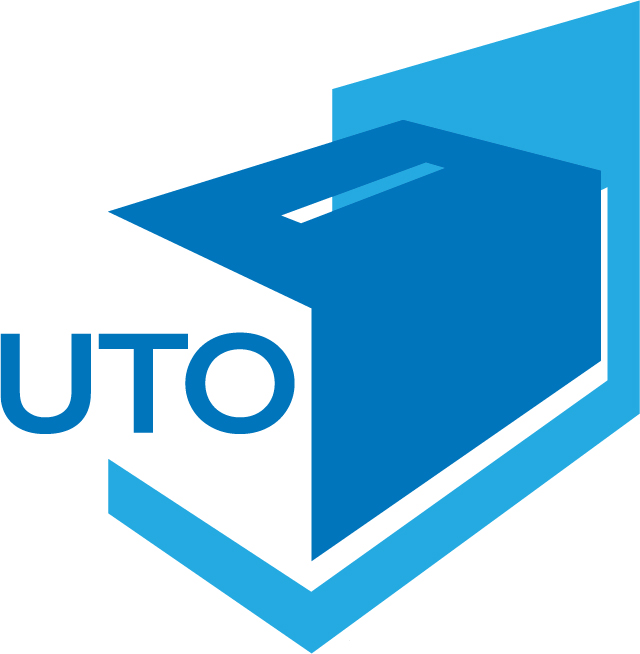 How to Write a Prayer using the format of a CollectEvery three years, the United Thank Offering collects prayers from around The Episcopal Church to publish in a book of prayers. Often, we hear that people are afraid their prayers aren’t good enough or that they don’t know how to write a prayer. As Episcopalians, we have wonderful examples of how to construct prayers found in the Book of Common Prayer. Below you’ll find a worksheet that introduces the structure of the collects in the Book of Common Prayer and how to write your own. You can also just write a prayer, or conversation between yourself and God, that you’re willing to invite others into. The good news about writing prayers is that whatever you write is a blessing and we are grateful when you share it with us for the booklet. Collects are prayers that have a certain structure or form. The word collect comes from the Latin ecclesia collecta, meaning a prayer prayed by and for the assembled church.Collects have the following sections: (although sometimes a part is omitted and it is still a collect)1. an address2. a phrase that says something about the attributes of God3. petitions or requests4. results5. words of praiseHere is a collect from the Book of Common Prayer for the Second Sunday in Advent:Address: Merciful God, Attributes: who sent your messengers the prophets to preach repentance and prepare the way for our salvation: Petition: Give us grace to heed their warnings and forsake our sins,Results: that we may greet with joy the coming of Jesus Christ our Redeemer; Praise: who lives and reigns with you and the Holy Spirit, one God, now and for ever. Amen.A collect can be complete and not include all of the parts and a prayer can be complete and not include any of these parts! Here’s a chart you can fill in to help you write a collect.Or just write a prayer (a conversation with God) from your heart:Now that you’ve written your own collect or prayer, please submit it for publication in the next edition of the UTO Prayer Booklet at https://dfms.formstack.com/forms/uto_book_of_prayers. Anyone of any age can submit a prayer and you can submit it in the language that you prefer.To read more about collects, see this article from a past UTO grant site, Earth and Altar magazine.AddressAttributesPetition/RequestResultsPraise